C U R I C U L U M   V I T A EWILSON O. SANDOVALCAREER OBJECTIVE:To achieve and experience all possible career opportunities, primarily to be employed in reputable company EDUCATIONAL BACKGROUND:Bachelor of Science in Commerce 		Major in Business Management		Lipa City Colleges – Lipa City Batangas, Philippines  WORK EXPERIENCES:July 01, 2015       Purchasing Agent           To               The Westin Doha Hotel & SpaJuly 30, 2016        Doha QatarDuties:Coordinate and dealing to all vendor or suppliers.Filling all documents (Purchase Order, quotations, invoices, delivery notes, supplier’s contracts, supplier’s bank details and store internal inventory).Sending a request quotation to the suppliers.Creating Vendors and Item’s code thru ADACO system.Review all Purchase Request from the departments thru ADACO system.Converting all approved PR to Local Purchase Order (LPO) and sends it to the supplier.Reporting all issues and departments needs to the immediate Purchasing Manager.April 16, 2014     Area Coordinator          To	 Almer Manpower CorporationFeb. 15, 2015	 Ayala Ave. Makati CityDuties:Handling all maintenance and janitorial staff of LPU school and dormitoryAssisting all employee’s or staff’s specially for filing their government mandatory as a worker, SSS, HDMF or Pag Ibig, Phil health, TIN, HMO or Health card and specially their salary processing.Attending orientations, trainings and seminars Giving (GA) Group Assembly or seminar  at list  every six months to all staff’s or employee’sResolving all staff’s issue’s or problemsJune 01, 2013     DOCUMENT CONTROLLER/SALES EXECUTIVE ASSISTANT          To	 Oskar Phone LLCMar. 15, 2014	 P.O. Box 1537		 Dubai UAEDuties:Coordinate and dealing to the customers.Replying to the e-mail of all customers, Promoting and sending all new Product List.Preparing the goods as per the LPO and book for delivery.Make online booking to Dubai Chamber to take the Country of Origin if the shipment or the deliveries are outside the country.Make online booking to the courier to pick up and deliver the goods to their respective place.Preparing the statement of accounts and send it to all customers.Dec. 16, 2011      PURCHASING OFFICER          To                Safir Doha Hotel and ResortsApril 25, 2013      P.O. Box 33003                               Doha QatarDuties: Coordinate and dealing to all suppliers of the Hotel Coordinate to the store keeper and ask the Purchase Requisition ( PR )  Take the Issued Request of all departments and send it to the suppliers for quotation, sending all quotations to the Cost Control Manager for approval. Make a Local Purchase Order (LPO) for the approved items and send it to the Suppliers to make the order.May 20, 2010       HOTEL GUEST DRIVER/AIRPORT REPRESENTATIVE         To                 Safir Doha Hotel and ResortsDec15, 2011        P.O. Box 33003		  Doha QatarDuties:  Welcoming of guest from the arrival of the airport, take care of guest luggage  Open the car door to the guest and help for their luggage  Drive the guest car directly going to the Hotel  Explain the Hotel Amenities and give some idea which good places need to go especially   if               guest are new to your place.Jun 10, 2009        STOREKEEPER         To		  FBJ Enterprises L.L.CApril 15, 2010	  P.O.BOX 22982		  Doha QatarDuties:Receive all deliveries from the suppliersTake the request from the associates or housekeeping department,Issue the request materials.                          Report the inventory to the accounts department.	Maintain total material and storeMaintain the FIFO (First IN First Out) procedures of issuing materials.April 16, 1999	 SALES COORDINATOR/DELIVERY VAN DRIVER         To	                Strain Marketing Company Feb. 30, 2008	 Yakult Philippines Incorporated		  PhilippinesDuties: 	Supervising and recruiting Yakult ladies (YL) who are selling the Yakult productsGive trainee and familiarize the products to all new recruit’s Yakult Ladies                      Driving the delivery van when delivering products to all costumersReporting our daily sales and inventory to the immediate supervisor.SPECIAL SKILLS:   Driving with GCC Qatar Driver LicenseDriving with Professional Driver License (Philippines)Sales and Marketing SkillsGuest Relations SkillsKnowledgeable in use of Microsoft Applications (MS Word, MS Excel)Can work under pressurePERSONAL BACKGROUND:Date of Birth		:	25 May 1977Age			: 	39 years oldSex			: 	MaleCivil Status		: 	SingleNationality		: 	FilipinoLanguage Spoken	: 	English and FilipinoJob Seeker First Name / CV No: 181772Click to send CV No & get contact details of candidate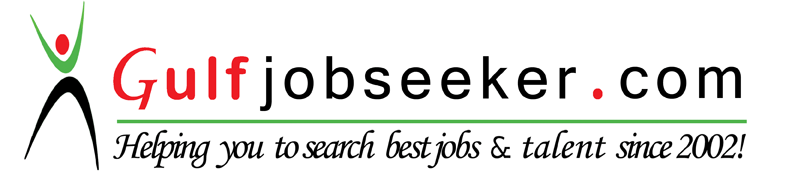 